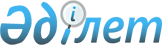 О внесении изменения в постановление акимата Махамбетского района от 27 февраля 2018 года № 51 "Об установлении зон рекреационного рыболовства на водных объектах Махамбетского района Атырауской области"
					
			Утративший силу
			
			
		
					Постановление акимата Махамбетского района Атырауской области от 29 сентября 2020 года № 214. Зарегистрировано Департаментом юстиции Атырауской области 13 октября 2020 года № 4757. Утратило силу постановлением акимата Махамбетского района Атырауской области от 4 августа 2023 года № 183
      Сноска. Утратило силу постановлением акимата Махамбетского района Атырауской области от 04.08.2023 № 183 (вводится в действие по истечении десяти календарных дней после дня его первого официального опубликования).
      В соответствии со статьями 31, 37 Закона Республики Казахстан от 23 января 2001 года "О местном государственном управлении и самоуправлении в Республике Казахстан" и статьей 26 Закона Республики Казахстан от 6 апреля 2016 года "О правовых актах" акимат Махамбетского района ПОСТАНОВЛЯЕТ:
      1. Внести в постановление акимата Махамбетского района от 27 февраля 2018 года № 51 "Об установлении зон рекреационного рыболовства на водных объектах Махамбетского района Атырауской области" (зарегистрированное в реестре государственной регистрации нормативных правовых актов за № 4075, опубликованное 27 марта 2018 года в эталонном контрольном банке нормативных правовых актов Республики Казахстан) следующее изменение:
      подпункт 9) пункта 1 в приложении указанного постановления исключить.
      2. Контроль за исполнением настоящего постановления возложить на заместителя акима района Мукаша З.Ж.
      3. Настоящее постановление вступает в силу со дня государственной регистрации в органах юстиции и вводится в действие по истечении десяти календарных дней после дня его первого официального опубликования и распространяется на правоотношения, возникшие с 28 января 2020 года.
					© 2012. РГП на ПХВ «Институт законодательства и правовой информации Республики Казахстан» Министерства юстиции Республики Казахстан
				
      Аким Махамбетского района

Ж. Ахметов
